Community Association of Bernardo Heights 
16150 Bernardo Heights Parkway, San Diego CA, 92128 
(858) 451-3580 
Fax - (858) 451-6509 
bernardoheights.org  
Email: bernardo.heights@waltersmanagement.comRules & RegulationsDear Residents:Welcome to your new home! As residents of the Community Association of Bernardo Heights (CABH), you are entitled to membership at the Clubhouse and use of all the amenities. All residents, ages 14 and older will be granted membership to the Community Association of Bernardo Heights amenities upon registration. Parent/Guardian must accompany 14-17year old and provide verification of age. Upon entering the center, you must check-in at the reception desk.If the property is leased, the tenants must obtain a Lessee Use to use the facilities of the Clubhouse for a one-time $10.00 fee per person (as long as they stay in the SAME residence/address). Please pick up the “Release & Waiver of Use Privileges” form from the Clubhouse. This form will need to be completed by both the Homeowner and the tenant, and returned to the Clubhouse. The “Release & Waiver of Privileges” form is not needed for our apartment rental communities: Bernardo Crest, The Overlook and La Serena.The following are the Clubhouse rules regarding room rentals, use of billiard tables, ping-pong tables, basketball court, tennis courts, swimming pools, use of the exercise room, and Lucido Park (12692 Paseo Lucido). We believe this information will prove useful and we encourage all of our residents to use the Clubhouse.The Rules and Regulations established for the Bernardo Heights Clubhouse and Lucido Park are designed as guidelines to promote a convenient and efficient operation for the majority of residents. Occasionally these rules and regulations will be revised and updated, as the use of the facility dictates at the Board’s discretion.ASSOCIATION REPRESENTATIVES A seven-member Board of Directors governs the Community Association of Bernardo Heights. The Board meets every 4th Thursday of each month at 6:00pm. All correspondence to the Board of Directors should be addressed to the CABH/General Manager. A professional management company provides management on site.Bernardo Heights Clubhouse facilities are designated for use by owners and residents of Bernardo Heights, including minor children and tenants as defined herein.DEFINITIONS  Owner: A record owner of a fee simple title to any Lot, Unit or other Parcel of propertyin the community, whether held by one or other persons or entities. A contract purchaserLast revised on: 6/8/2020	1under a recorded installment land sales contract shall be included as an “Owner” but those merely having an interest in property, as security for performance of an obligation shall not be “Owners”. Any adult family members residing in the property who are not designated as “Owners” must bring in proof of residency to receive membership.Tenant: Individual leasing property from an Owner thereby holding privileges to the Clubhouse as assigned by the Owner.Membership categories:Category 1	member age birth to 13 yrs old 
Category 2 member age 14-15 years old 
Category 3 member age 16-17 years old 
Category 4 member age 18 and aboveGENERAL INFORMATION Persons under 14 years of age (Category 1) must be accompanied by a Member of 18 years or older when using the facilities. Exceptions to this rule will be when accompanied by a sibling at least 16 years old and with signed parental consent for pool use. The 16-year-old must have a valid membership in order to bring in a sibling.Clubhouse Building/Facilities hours: Monday - Friday: 7:00 am - 9:00 pm.Saturday: 7:30am - 9:00 pm*Sunday - 7:30am - 6:00pm during the winter and 9:00 pm during the summer.*Hours are subject to change based on daylight savings time.The Clubhouse will be closed on the following holidays:Thanksgiving Day, Christmas Day, and New Years Day,Other closing will be posted in advance except for emergencies.The 24-hour Clubhouse phone number is (858) 451-3580. An answering machine will record your calls after hours. In the event of an after-hours emergency, there is contact information for the Security Company and O’Connell Landscape Maintenance on the answering machine. You may contact the landscaper directly by dialing their number and following the directions to report water or landscape issues. The Security Company will contact the General Manager for all other emergencies.Vehicles are not to be parked in the parking lot in excess of 6 hours nor three hours past closing. Any vehicle found in violation of this ruling will be subject to towing. Bikes, in-line skates (roller blades), skateboards, roller skates, and razor scooters are not permitted at either Lucido Park or the Clubhouse. Personal barbecues are prohibited at the Clubhouse or the Park.Pets are not allowed at the Clubhouse or Lucido Park.Last revised on: 6/8/2020	2CODE OF CONDUCT CABH encourages a safe and healthy atmosphere by supporting an environment free from: Drugs, smoking, alcohol, violence, intimidation, harassment, gambling, solicitation, profanity, and abusive language, vandalism, or property damage. This code applies to all participants, spectators, visitors, facility users, organizations, groups, clubs, staff and volunteers in all CABH activities, programs, field and facility uses.Violation of this Code of Conduct may result in disciplinary action up to and including immediate and permanent expulsion from CABH programs, cancellation of any facility reservations, forfeiture of all fees, and financial or other restitution for any damages. Acts conducted by a minor are the responsibility of the parent or guardian. Staff reserves the right to ask any individual to leave the facility for failure to comply with any of the stated rules. The offender may be banned from use of the facility until a hearing can be held by the board.GUEST POLICYBernardo Heights Clubhouse and Lucido Park are private, member only community facilities. The members are entitled to financially support the recreation facilities. The following guest policy establishes equitable limits for the non-resident use of its facilities. Guests are defined as anyone not permanently residing in the home.Resident must sign guest (s) in at the front desk.Maximum of six (6) guests per visit, per household/residence for members 18 years of age or older.Guests attending “open” group events must sign in.Guest(s) may not use the facilities without the resident.Residents from ages 16 to 17 years old may bring up to three guests per visit, but are subjected to the rule of 6 guests per household.EXERCISE EQUIPMENT USE - “Use at Your Own Risk” Resident must have current membership and sign the Waiver & Release Agreement.Resident must be at least 14 years old to use the equipment.Those ages 14-17 years old who wish to use the equipment may enter as long as they have a waiver signed by their parent or legal guardian.Guests are not allowed in the Fitness/Weight rooms.Visitors are not allowed in the Fitness/Weight Rooms.Persons under 14 cannot wait in the Fitness/Weight Rooms or any other area of the facility.Appropriate attire and footwear are required.See other posted rules in Exercise Area.During high use periods, there will be a 30 minute limit per apparatus when others are waiting to use the equipment.Last revised on: 6/8/2020	3FAMILY ROOM/BILLIARD TABLE USE Members may bring guests subject to guest limitations as stated. A refundable deposit of $10 is required to check-out any equipment such as Billiard, Ping Pong, Basketball, TV remote...Jump shots are prohibitedSitting on the billiard tables is prohibitedA two-game limit (30 minutes each) is in effect when others are waiting to playPersons under 14 years of age may not use the room unless accompanied by a person over 18 years of ageNo food or drinks allowed on or near the billiard tablesPool balls are available at the front desk.Residents will be charged for lost or damaged equipmentShirts and shoes are requiredNo wet bathing suits are permitted in the Community Room.PING PONG TABLE USE Members may bring guests for ping-pong subject to the guest limitations as stated. Arefundable deposit of $10 is required to check-out ping pong equipment.Sitting on the ping-pong table is prohibitedMoving the ping-pong table is prohibited;A time limit may be set by staff when others are waiting to playNo food or drink is to be placed on the tablePaddles and balls are available at the front desk.Residents will be charged for lost or damaged paddles.BASKETBALL COURT USE Members may bring guests subject to the guest limitations as stated. A refundabledeposit of $10 is required to check-out basketball.Basketballs are available at the front desk.$25.00 will be charged for a lost ball.No food or drink is to be consumed on the court.A time limit (30 min.) is in effect when others are waiting to play.As the Basketball Court is not lit, it is to be used during daylight hours only.SWIMMING POOL, WADING POOL, AND SPA USE The objective of the following rules is to maintain a safe environment in which everyone can enjoy the use of the pools and spa. Please be aware that Pool Monitor(s) are on duty only certain times of the year. Swimming is at your own risk. Private, personalteaching professionals, other than those approved by the Board, are not permitted.Individuals using the pool and spa should shower before use.All those using the pool must wear appropriate modest swim attire (no cut offs or thongs).No diving, running or pushing allowed.No glass containers permitted.Alcohol is prohibited.Please dispose of all litter in appropriate trash or recycling containers.Last revised on: 6/8/2020	4Children under 14 must be accompanied by an adult member. Moreover, that member must provide total visual supervision of that child.Siblings who are 16 years old may bring their younger siblings to the pool provided they have signed parental consent in advance. The 16-year-old will provide total supervision of that younger child or children.Music is permitted with the use of earphones.Only soft toss balls, noodles or small inflatable toys or supports will be permitted.Large inner tubes and large flotation devices are not permitted.Any individual who has involuntary bladder or bowel functions shall not be allowed in the pool or spa unless wearing appropriate water-resistant pants.Do not hang or sit on lap lanes in the pool.Lap lane use is limited to thirty minutes when others are waiting for a lane.Food is not permitted in the pool area. Please use the patio for eating snacks and meals to help keep the pool deck clean.The Management/Staff/Pool Monitors reserve the right to refuse admittance to or eject from the pool premises any persons failing to comply with any of the above health and safety regulations. Violation of these guidelines may result in up to and including disciplinary hearing and suspension of privileges, with expulsion in force until such hearing is held, fines and monetary penalties for damages.TENNIS COURT USE RULES AND REGULATIONS Appropriate tennis attire including shirt is required.Shoes with soles that mark tennis courts are prohibited.All beverages must be in non-breakable containers.Food and smoking are prohibited on the courts.Please dispose of any litter and respect the upkeep of the courts.Guests may be allowed to use the tennis courts as described under the “Guest Policy”. Guest use of the tennis courts is limited to one guest per resident during prime-time hours (7:30 & 9:00 am reservations.)The member who made the reservation must accompany all guests.Be considerate and cancel reservations as soon as possible.Respect the concentration of other players. Shouting, loud and abusive language are prohibited.Members are responsible for their guests’ behavior.Radios and alcohol are not permitted on or around court area.CABH TENNIS RESERVATIONS POLICYThe overlying CABH facilities use policy is that activities must have at least 50% CABH member participation. This policy is applied to the use of the tennis courts, with certain exceptions.Objective is to provide for fair use of the CABH tennis facilities, with a priority for members.Purpose of reservations policy is to control use at prime time (considered to be at 9:00 AM, 6:00 PM, & 7:30PM reservation slots) by:Assuring that at least 50% of the players are CABH members.Limiting reserved court time to 90 minutes.Last revised on: 6/8/2020	53. Rule in effect:Singles must have at least one member. Doubles must have at least two members.Back-to-Back court reservations are not allowed.Exception: if a court is still available after 3 PM of the first reservation day (i.e. 3PM on a Tuesday if reserving for Thursday), the 50% members rule may be waived. Individual must wait until 3 PM to have an extra nonmember to play.The Back-to-Back rule applied to all reservation time slots. Players are required to leave the court after their reservation is up if there are other members waiting for the court (even if they do not have a reservation). This is common court courtesy.Players may start ahead of their scheduled time if the court is available, and may play after their reservation time is over if there are not others waiting.4. Enforcement: Non-compliance with the Tennis Reservation Policy will be considered a violation. Violations may lead to suspension of scheduling privileges, tennis court use, or other appropriate action. CABH Staff may eject the violator and suspend use of the courts until a hearing can be held before the Board of Directors.TENNIS COURT RESERVATIONSCall-in reservations begin at 8.00am. One walk-in reservation can be made after 7:45am.If there are multiple walk-in reservations, they will alternate with the phone-in ones.Reservations must be made no more than two days in advance. For prime-time slots (9:00am, 6:00pm, & 7:30pm) both names of players must be recorded. If only one player, write singles.If a court is reserved after 3.00pm, the 50% policy is waived.If a member wants to make a reservation for two courts/two times, a separate call must be made, with the 2nd reservation called in after 3:00pm.Reservation times are for 90-minute segments, starting at 7:30am.If a reserved court is vacant more than 10 minutes after the reservation time, the court is no longer reserved.Reservation number: 858-451-3580.Walk in players must register with the front desk before playing.Play is prohibited on wet courts. Play at your own risk when courts are damp.TENNIS PROFESSIONAL No teaching professional may use the facilities without CABH approval. Students under the age of 14 must be accompanied by an adult of at least 18 years of age. Students must check in at the desk prior to lessons.Last revised on: 6/8/2020	6LUCIDO PARK USE Park hours are Monday - Sunday 7:00 a.m. to 9:00 p.m.A park permit is required for resident groups exceeding 10 persons and subject to “Events Not Allowed”. (See room reservations below) Permits are issued at the Clubhouse.Pets are not permitted at Lucido Park.Bikes, in-line skates (roller blades), skateboards, roller skates, and razor scooters are prohibited in the park on the walking trail. Small bikes for use by toddlers may be used only in designated areas.Alcoholic beverages and open fires are prohibited.Cooking food must be confined to park installed barbecues.Do not leave the barbecue unattended.Vehicles are not to be parked in the parking lot in excess of 6 hours nor 3 hours after closing. Any vehicle found in violation of this ruling will be subject to towing.Softball only is allowed at the backstop and is limited to persons ages 14 and younger hitting the ball.Management must approve use of the field for other purposes.ROOM RESERVATIONS Fees & Charges:  The following applies to “private party” use: All fees must be paid in full at the time of the reservation. The reservation will beaccepted only from the legal owner or tenant making the reservationEvents not allowed: (Violation of these rules will result in forfeiture of deposit fee.)Commercial events (the purpose of which is to enhance the business, revenues, images, membership, etc., of any firm, group, or organization). (See “Meeting Reservations”)Religious services of any kind. This includes weddings, even if they are not religious in nature, Bar Mitzvahs, Baptisms and group study of scripture or any other religious training groups or activities.Fund raisers.Any function which continues after normal operation hours (9:00 p.m. - Monday through Saturday) will be charged at an hourly rate based on the room in addition to any other charges that apply.NO event will be allowed after 10:00 p.m. Events on Sunday are subject to the seasonal time change and may not exceed hours of operation.Maximum reservation time is six (6) hours, which includes requested set-up and “cleanup/ departure” time. Functions extending beyond the six (6) hours will be charged an additional fee as noted below per hour (no pro-ration), in addition to any other charges that apply. Fees are based on the room size and number of guests.An NSF (None Sufficient Funds) fee charge of $25.00 will be added for returned checks.Last revised on: 6/8/2020	7MAKING A ROOM RESERVATIONThe legal owner or tenant of Bernardo Heights must make reservation and fee payment in person at the time of reservation (no phone reservations permitted). The following rooms are available for Private Party use. Kitchen included in fee, based on availability. Guests and members of CABH attending reserved event are not permitted to use other portions of the facility and must remain in the respective reserved area during the duration of the event.*The Community Room includes the use of bar/billiard tables. Billiard tables can be covered. Number of people based on standing, not seating capacity.An additional deposit of $200 is required for all party room reservations. This deposit will be held until after the event to cover any damages. If there are no additional charges, the check will be returned. The Upper Pool and BBQ areas require a $150 deposit for incidentals.Patio/BBQ area: Members may use the BBQ area at no charge provided no prior reservations exist.There will be a time limitation of 2 hours if others are waiting to use the BBQ.Up to 6 guests, no reservations required, first come, first serve basis.Reservations are required for private parties or groups of more than 6 guests.7-25 people the fee will be $25 for four hours use.25-40 people (maximum allowed) the fee will be $50 for four hours use.Last revised on: 6/8/2020	8Resident must sign in/out and attend the event, or designate, in writing, one week prior to the event, another responsible resident. Violation of this rule will result in forfeiture of fees and deposit.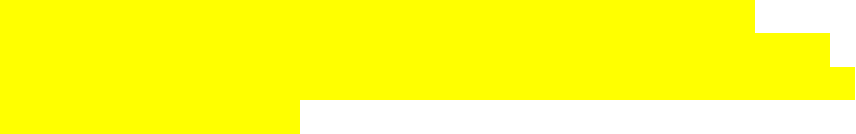 The local Neighborhood association board may reserve the facility for a neighborhood event free of charge one time per year. The deposit of $200 is required to be paid at the time the reservation is made.Only three room-reservations can be made per household per calendar year without prior approval by the General Manager.Room availability may be checked by phone; however full payment for the reservation is required to reserve any room, and must be paid at the time of booking.Room reservations may be made six (6) months in advance to the day but no less than three (3) weeks prior approval by management in order to properly staff the event.The resident reserving the room(s) must contact the Clubhouse at least two weeks prior to the event to confirm reservation and room arrangements.No more than one (1) social function may be booked for the Clubhouse during the same day; availability of kitchen facilities is based on the date of the reservation or first come basis.The cancellation policy is as follows:No Charge	Cancellation 61-180 days prior to event.$25 fee	Cancellation 30-60 days prior to event$50 fee	Cancellation 7-29 days prior to event$100 fee	Cancellation less than 7 days prior to eventUse of facility is subject to receipt of all paperwork including caterer’s agreement and proof of insurance, alcohol waiver, room set up, and any other required documents requested by staff.MEETING RESERVATIONS: Person making reservation must be a member and a fee must be paid at the time of the reservation. Each group is allowed one meeting per month for a period of 6 hours. Reservations will be taken no more than 3 weeks in advance and the meeting must end by 9:00 p.m. Light refreshments are permitted, however use of the kitchen is not included. Subject to availability, the Mesa and Verde Rooms are available for meetings for verified, non-profit groups ONLY. Proof of non-profit status must be submitted when the application is made and fees are paid.Monday - Thursday, for a per meeting fee as noted below:1-45 persons $115.0046-90 persons $230.00ALL RESERVATIONS ARE SUBJECT TO MANAGER APPROVAL. APPROVAL WILL BE MAILED WITHIN 72 HOURS OF APPLICATION DATE.Last revised on: 6/8/2020	9UPPER POOL RESERVATION Residents may reserve the upper pool during the summer months. Dates vary depending on the weather and are determined by the manager. The person making the reservation must be a legal owner or tenant and the fee must be paid at the time of the reservation. The safety of members and guest in use of the pool is of utmost importance and the rules for use are strictly adhered to. No Lifeguard is on duty and use of the pool is “At your own risk”.The fee will include use of the area for 5 hours including the set up and clean up time. Use of the lower pool and spa are not included in the rental.The rules for “Events Not Allowed” applies and violation of this will result in forfeiture of deposit and fees. Management reserves the right to terminate any event for failure to comply with policies.The Board reserves the right to terminate rental privileges of the upper pool at any time.Guidelines for reservations are as follows:Reservations are limited to 2 times during of the week (M-F).Reservations are limited to 1 weekend day and must end by 8:30pm.Reservations may be made up to 2 months in advance, but not less than 3 weeks prior to the event without management approval.No more than one party per season per household without prior management approval.Reservations will not be accepted for holiday weekends or during community events such as Memorial Day, July 4th, Labor Day or Annual BBQ.No event to exceed 30 people including supervisors.Each event will be required to have adequate adult supervision with a required adult/child ratio as stated below.Supervisors must be present at all times.Resident must designate in writing 72 hours prior to the event the responsible supervisors who will be in attendance. Failure to provide this will result in cancellation of the event and forfeiture of the deposit.Food is permitted but must be kept in the upper pool area only.No cooking/BBQs are allowed in the pool area. Use of the barbecue area can be obtained with additional fees being paid.No alcohol is permitted in the pool area.No live or loud music is permitted.At the end of the event, the Resident is responsible for clean up, furniture in place, trash removed and checking out with the staff to determine status of refund. The refund will be processed within 72 hours after the event. Checks are mailed to the owners address after the event.All guests must sign in at the front desk the day of the event.Maximum of 20 people under 18 years of age.1 person- (21 or older) for each 3 people 7-12 years of age.1 person- (21 or older) for each 5 people 13-17 years of age.Last revised on: 6/8/2020	10ALCOHOL AND TOBACCO USE POLICY This is a non-smoking facility. Smoking is prohibited anywhere on the grounds of the Clubhouse outside or within the building. Smoking is prohibited in the parking area. Alcohol is not permitted in the building, pool area, and tennis court or barbecue area at any time. The only exception to this rule is when a private party has been made and the appropriate waiver has been signed. The CABH Social Committee may have events where alcohol is served. These events are limited to those 21 years or older.PHOTOGRAPHY  Photography of the facility or staff is prohibited without prior written consent. This isa private facility and the staff and guests have a reasonable expectation of privacy.DISCRIMINATION OR SEXUAL HARRASSMENT POLICYThis facility will be maintained free from discrimination or sexual harassment by oragainst any staff, vendor, member, or guest.RULES AND REGULATIONS ENFORCEMENTNon-compliance with any of the aforementioned rules and regulations will be considered a violation. Violations may lead to suspension of use, privileges or other appropriate action up to and including monetary fines and penalties including legal costs. Staff may eject the violator and suspend use of the premises until a hearing can be held before the board.The first violation will result in a notice to the file and the owner may be called to a hearing before the board. A hearing will require notice be made to the owner not less than 10 days prior to the hearing date unless waived by the owner. Determination of action by the board will be mailed to the owner within 15 days following the action. The owner may comply with the determination to resolve the violation. Payment of any monetary penalty does not preclude the necessity of ongoing compliance. The violator may also be liable for monetary damages up to and including legal fees. A Penalty schedule is attached to this document as Addendum A.Last revised on: 6/8/2020	11ADDENDUM AENFORCEMENT OF COMMUNITY AND NEIGHBORHOOD CC&R’S ANDMONETARY PENALTY SCHEDULEPursuant to Association’s CC&R’s the Community Board may take any action against a violator that it feels is appropriate, after appropriate notice and hearing, including, but not limited to, the followingImposing an appropriate monetary penalty.Filing a lien for damages.Filing an action in courtSuspension of the Owner’s right to use the Community Common facilities in Accordance with the CC&R’s.Notification to Escrow upon potential sale of property.Agreeing to arbitration or mediation between the parties involved.PENALTY SCHEDULEPAYMENT OF MONETARY PENALTY DOES NOT PRECLUDE THE 
NECESITY OF COMPLIANCE.Last revised on: 6/8/2020	12MesaVistaMesa/VistaVerdeMesa/ Vista/ VerdeCommunity RoomLower 
Patio 
OR 
Lawn 
BBQUpper PoolAccommodates454575209087254030Fee Includes Setup, Kitchen, Breakdown for four (4) hours$80$80$150$80$230$280$25$50$175Per HourAdditional Fee$25$25$50$25$75$754 Hours Max5 Hours MaxAfter 9 PM Fee$50$50$50$50$50$50N/AN/AREFUNDABLE DEPOSIT$200$200$200$200$200$200$150$150Failure to provide plans for landscaping/ARC improvements or changes as provided in the CC&R’s, ARC Guidelines, Rules & Regulations.$500 per ViolationFailure to complete approvedlandscaping /ARC plans within one year from the date of approval by the Community ARC Committee.$500 per ViolationFailure to comply with any other requirements set forth in the Neighborhood and/or Community CC&R’s, ARC Guidelines, Rules and Regulations.$500 per Violation. Variances requested in advance of work are to be considered by Board. If variance is granted prior to work then no fee will be imposed. However, if variance is requested after the fact the fee will be as follows:No fee for variance granted when requested prior to work being commenced.Minimum $500 penalty for variance requests submitted after completion of work.5.	A reasonable time will be allowed for correction of violations. Any non compliance with the Board’s findings will result in the Board providing written notice to the owner, that continued refusal to bring violation into compliance will result in a fine as follows:$25 for each day beginning 5 days after time allowed, with a maximum of $1000.00 per violation.